Similarity of Figures - Provincial Review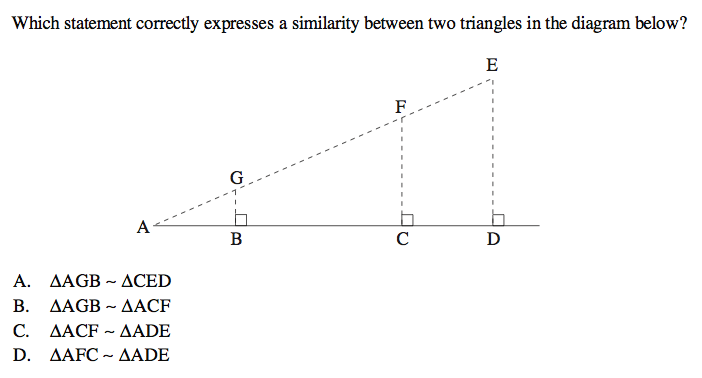 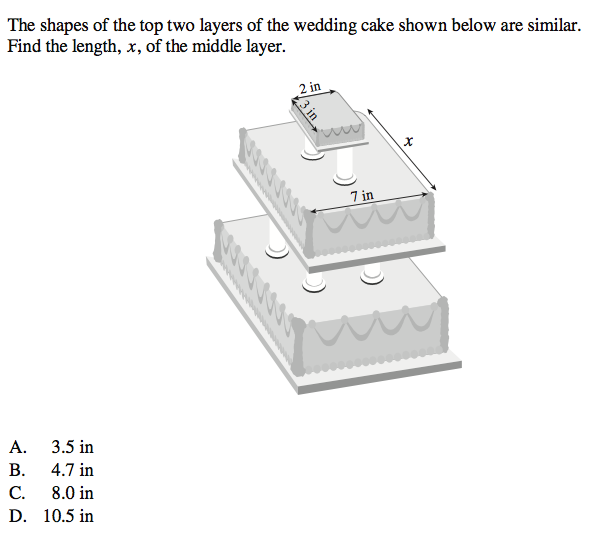 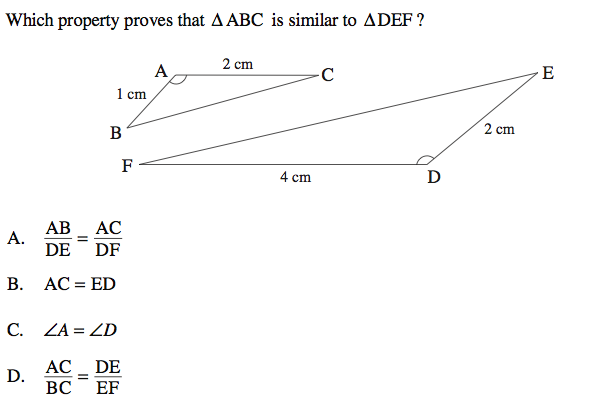 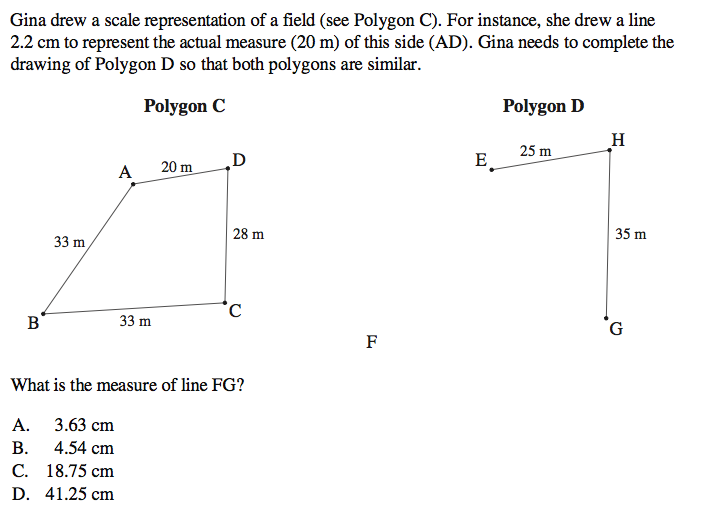 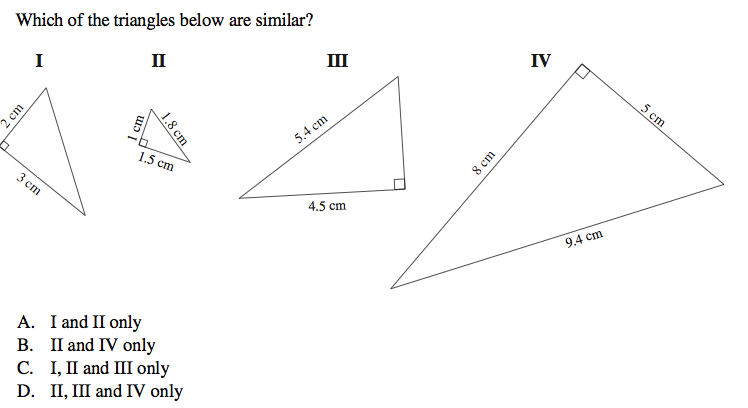 Answers: CDABC